Η νομισματική ενοποίηση τη δεκαετία του 1970Εισαγωγή Από το ξεκίνημα της ευρωπαϊκής ενοποίησης μετά το τέλος του Δευτέρου Παγκοσμίου Πολέμου, η ιδέα ενός ευρωπαϊκού νομισματικού συστήματος – ή ακόμα και ενός κοινού νομίσματος – αποτελούσε θέμα συζήτησης ιδίως μεταξύ των φιλοευρωπαϊκών κινημάτων. Ωστόσο, σχετικές προτάσεις δεν είχαν ευρεία υποστήριξη, κυρίως γιατί η μεταπολεμική διεθνής νομισματική ρύθμιση με το σύστημα του Bretton Woods (1944) επέτρεπε την νομισματική σταθερότητα – δεν υπήρχε δηλαδή λόγος για μείζονες νομισματικές αλλαγές στην Ευρώπη και τον κόσμο. Παράλληλα, η νομισματική συνεργασία δεν ήταν επείγον ζήτημα, δεδομένου ότι τα έξι κράτη μέλη είχαν όλα πλεονάσματα στο ισοζύγιο πληρωμών τους, η διεθνής νομισματική κατάσταση ήταν σταθερή, ενώ τέλος, πολλοί πίστευαν ότι δεν ήταν ρεαλιστικό να δημιουργηθεί ένα ανεξάρτητο νομισματικό σύστημα που δεν θα περιλάμβανε το δολάριο ή τη στερλίνα.Έτσι, η Συνθήκη της ΕΟΚ (Συνθήκη της Ρώμης) του 1957 αναφέρθηκε γενικά μόνο στην ιδέα μιας κοινής νομισματικής πολιτικής (άρθρα 103 έως 108) με έμφαση στον συντονισμό των σχετικών δράσεων των κρατών μελών («σε όσο βαθμό χρειάζεται για την λειτουργία της κοινής αγοράς»), ενώ τα κράτη δεσμεύονταν να αντιμετωπίζουν την πολιτική τους για τις συναλλαγματικές ισοτιμίες ως θέμα κοινού ενδιαφέροντος. Οι διατάξεις αυτές ήταν μάλλον προσεκτικές, ενώ ούτε η Επιτροπή ούτε το Συμβούλιο είχαν δεσμευτικές αρμοδιότητες στον τομέα του νομισματικού συντονισμού. Επίσης, η Συνθήκη προέβλεπε απλώς τη δημιουργία μιας Νομισματικής Επιτροπής με συμβουλευτικό ρόλο. Κατά την πρώτη δεκαετία της ύπαρξής της, η ΕΟΚ δεν ασχολήθηκε στην πράξη με νομισματικά θέματα, στρέφοντας το ενδιαφέρον της στην ολοκλήρωση της τελωνειακής ένωσης και την εγκαθίδρυση κοινής αγοράς. Η εμφάνιση, ωστόσο, των πρώτων νομισματικών αναταραχών αλλάζει τα δεδομένα. Το 1968, η Γαλλία, εν πολλοίς ως συνέπεια της κοινωνικής κρίσης του Μάη του 68, αντιμετωπίζει πληθωριστικές πιέσεις που οδηγούν εν τέλει στην υποτίμηση του γαλλικού φράγκου, το 1969 και την ανατίμηση, λίγο αργότερα του γερμανικού μάρκου. Παράλληλα, η αύξηση του χρέους των ΗΠΑ από τα μέσα της δεκαετίας του 1960 μείωνε όλο και περισσότερο την φερεγγυότητα του δολαρίου και πίεζε το σύστημα σταθερών συναλλαγματικών ισοτιμιών που είχε θεσπιστεί στο πλαίσιο των συμφωνιών του Bretton Woods. Για πρώτη φορά, ως εκ τούτου, προέκυψε η ανάγκη για κάποιας μορφής ευρωπαϊκή νομισματική συνεργασία: η πρώτη κοινοτική απάντηση δόθηκε τον Φεβρουάριο 1969, όταν ο Raymond Barre, αντιπρόεδρος της Επιτροπής και αρμόδιος για οικονομικά και χρηματοπιστωτικά θέματα, απέστειλε υπόμνημα στο Συμβούλιο σχετικά με το συντονισμό της οικονομικής πολιτικής και της νομισματικής συνεργασίας στην Κοινότητα. Το σχέδιο Barre πρότεινε μέτρα για την εναρμόνιση της οικονομικής  πολιτικής και μέτρα αμοιβαίας συνδρομής στα νομισματικά θέματα, προκειμένου να αποφευχθεί η επιδείνωση των οικονομικών ανισορροπιών, ενώ ταυτόχρονα προέβλεπε βραχυπρόθεσμη νομισματική στήριξη και τη μεσοπρόθεσμη χρηματοδοτική συνδρομή μεταξύ των κρατών μελών.Η σύνοδος κορυφής της Χάγης (1969) και η Επιτροπή Βέρνερ (1970)Η συγκυρία των πολιτικών αλλαγών στη Γαλλία (εκλογή Πομπιντού στην προεδρία μετά την παραίτηση Ντε Γκώλ τον Ιούνιο του 1969 ) και στη Γερμανία (εκλογή Μπραντ τον Οκτώβριο του ίδιου έτους) οδήγησε στην επανεκκίνηση της διαδικασίας ενοποίησης που είχε παγώσει κατά την περίοδο Ντε Γκωλ με μια σειρά πρωτοβουλιών για εμβάθυνση και διεύρυνση της ενοποίησης. Κομβικό σημείο για όλες τις πρωτοβουλίες υπήρξε η σύνοδος των αρχηγών κυβερνήσεων και κρατών των έξι κρατών μελών στη Χάγη (1-2 Δεκεμβρίου 1969). Κατά τη σύνοδο κορυφής της Χάγης, οι ηγέτες υιοθέτησαβν επί της αρχής τον στόχο της ευρωπαϊκής οικονομικής και νομισματικής ένωσης. Τον Μάρτιο του 1970, σε συνέχεια των αποφάσεων της Χάγης, το Συμβούλιο Υπουργών ανέθεσε σε μια ομάδα εμπειρογνωμόνων (με μέλη διοικητές κεντρικών τραπεζών, επικεφαλής άλλων οικονομικών οργανισμών της ΕΟΚ, έναν εκπρόσωπο της Επιτροπής κα.) να προετοιμάσει μια αναλυτική έκθεση για τις διάφορες εναλλακτικές επιλογές – και τα στάδια – ώστε να υλοποιηθεί η οικονομική και νομισματική ένωση. Επικεφαλής της επιτροπής τέθηκε ο Πιερ Βερνερ (Pierre Werner), πρωθυπουργός και υπουργός Οικονομικών του Λουξεμβούργου που έδωσε το όνομά του στην επιτροπή και στην έκθεση που συνέταξε. Η επιτροπή υπέβαλε μια ενδιάμεση έκθεση στο Συμβούλιο Υπουργών στις 20 Μαΐου 1970 και την τελική έκθεση στις 8 Οκτωβρίου του ίδιου έτους. Οι συζητήσεις στην Επιτροπή Werner ανέδειξαν, από την αρχή, τις βασικές διαφορές που ανέκαθεν υπήρχαν μεταξύ των υποστηρικτών της μονεταριστικής προσέγγισης (στην προκείμενη περίπτωση, Γαλλίας, Βελγίου και Λουξεμβούργου) και των οπαδών της οικονομικής προσέγγισης της ενοποίησης (κυρίως Γερμανών και Ολλανδών). Για τους πρώτους, η νομισματική ενοποίηση αποτελεί πρόκριμα για την επίτευξη της οικονομικής ολοκλήρωσης. Αντίθετα, οι ‘οικονομιστές’ θεωρούν ότι η νομισματική ενοποίηση δεν μπορεί να επιτύχει χωρίς προηγούμενο συντονισμό και αλληλοδιείσδυση των οικονομικών πολιτικών. Οι πρώτοι θεωρούσαν ότι η διαμόρφωση συνθηκών νομισματικής ένωσης, θα οδηγούσε τελεολογικά σε προσέγγιση των οικονομικών πολιτικών, ενώ οι δεύτεροι απαιτούσαν τον συντονισμό των εθνικών οικονομικών πολιτικών ως προϋπόθεση για την νομισματική ενοποίηση. Το τελικό κείμενο της έκθεσης, αποτέλεσμα διαδοχικών αναδιατυπώσεων, αποτέλεσε ένα συμβιβασμό μεταξύ των δύο θέσεων. Οι προτάσεις της επιτροπήςΗ έκθεση Βέρνερ προτείνει την αμετάκλητη αλλά σταδιακή δημιουργία μιας ευρωπαϊκής οικονομικής και νομισματικής ένωσης «κατά τη διάρκεια αυτής της δεκαετίας (του 1970)». Τούτο προϋποθέτει, στο εσωτερικό της ένωσης τη «πλήρη και μη αναστρέψιμη μετατρεψιμότητα των νομισμάτων, την εξάλειψη των περιθωρίων διακύμανσης των συναλλαγματικών ισοτιμιών έως τον αμετάκλητο καθορισμό των συναλλαγματικών ισοτιμιών και τη πλήρη απελευθέρωση της κίνησης κεφαλαίων». Η επιτροπή δεν πρότεινε την αναγκαστική υιοθέτηση ενός ενιαίου νομίσματος  - το κείμενο προέβλεπε ότι η νομισματική ένωση «μπορεί να συνοδεύεται από τη διατήρηση των εθνικών νομισμάτων», αλλά το πρόκρινε εφόσον «ψυχολογικές και πολιτικές εκτιμήσεις ευνοούν την υιοθέτηση ενός ενιαίου νομίσματος». Αν και δεν περιείχε συγκεκριμένες προθεσμίες (μόνο για το πρώτο στάδιο πρότεινε μια διάρκεια τριών ετών), προέβλεπε τρία στάδια. Το πρώτο στάδιο θα περιλάμβανε:Την ενίσχυση του συντονισμού των οικονομικών πολιτικών των κρατών μελώνΔιαβουλεύσεις με τους κοινωνικούς εταίρους για «την προετοιμασία της οικονομικής πολιτικής της Κοινότητας»Στο τέλος του πρώτου σταδίου, μια διακυβερνητική διάσκεψη θα επιφέρει τις αναγκαίες θεσμικές τροποποιήσεις στη Συνθήκη της Ρώμης για τη δημιουργία της νομισματικής ένωσης. Το δεύτερο στάδιο θα περιλάμβανε:Την ολοκλήρωση της ελεύθερης κυκλοφορίας των κεφαλαίων και τον περιορισμό των διακυμάνσεων μεταξύ των ευρωπαϊκών νομισμάτων με τη χρήση ενός κοινού αποθεματικού ταμείου. «Το συντομότερο δυνατό και το αργότερο κατά το στάδιο αυτό (το 2ο)» τη λειτουργία του Ευρωπαϊκού Ταμείου Νομισματικής Συνεργασίας (FECOM) «υπό την εποπτεία των διοικητών των κεντρικών τραπεζών». Το ταμείο αυτό θα απορροφούσε τη βραχυπρόθεσμη νομισματική στήριξη και τους μεσοπρόθεσμους μηχανισμούς χρηματοδοτικής στήριξης. «Ενόσω η Κοινότητα προχωρά  προς την οικονομική και νομισματική ένωση, το ταμείο θα καταστεί σταδιακά όργανο διαχείρισης των νομισματικών αποθεματικών σε κοινοτικό επίπεδο και θα αποτελέσει τμήμα του κοινοτικού συστήματος των κεντρικών τραπεζών, που θα δημιουργηθεί στη συνέχεια».Η πρόοδος στη σύγκλιση των οικονομικών και νομισματικών πολιτικών θα πρέπει να είναι τέτοια στο δεύτερο στάδιο «ώστε τα κράτη μέλη να μην χρειάζεται πλέον να καταφεύγουν μόνα τους συναλλαγματικές αναπροσαρμογές».Το τρίτο στάδιο θα κατέληγε στο πάγωμα των ισοτιμιών και ενδεχομένως την εισαγωγή ενός ενιαίου νομίσματος. Σε ό, τι αφορά την οικονομική πολιτική, η επιτροπή, πέραν των διαβουλεύσεων με τους  οικονομικούς και κοινωνικούς εταίρους, υπογράμμιζε ότι η νομισματική ένωση προϋποθέτει ικανοποιητική οικονομική ανάπτυξη, υψηλό βαθμό απασχόλησης, εξάλειψη των περιφερειακών και κοινωνικών ανισοτήτων, κινητικότητα των παραγόντων παραγωγής, κατάργηση των φορολογικών συνόρων μεταξύ των Έξι και απελευθέρωση του παγκόσμιου εμπορίου.Η έκθεση τόνιζε τη ανάγκη συνέχισης των κοινών πολιτικών της ΕΟΚ, την εισαγωγή μεγαλύτερης ευελιξίας και συντονισμού των δημοσιονομικών πολιτικών, καθώς και την εναρμόνιση του φόρου προστιθέμενης αξίας (ΦΠΑ) και των συντελεστών των ειδικών φόρων κατανάλωσης. Ανέθετε στην Επιτροπή των Διοικητών των Κεντρικών Τραπεζών το έργο του καθορισμού των κατευθυντήριων γραμμών για τα επιτόκια, τη ρευστότητα των τραπεζών και τη χορήγηση δανείων προς το δημόσιο και τον ιδιωτικό τομέα.Η έκθεση, τέλος, υπέβαλε συγκεκριμένες προτάσεις και για τα κοινοτικά θεσμικά όργανα. Πρότεινε τη μεταβίβαση αρμοδιοτήτων από τις εθνικές αρχές στους κοινοτικούς οργανισμούς, μεταξύ άλλων ουσιαστικές αρμοδιότητες για το Συμβούλιο και την Επιτροπή και επέκταση των εξουσιών του Ευρωπαϊκού Κοινοβουλίου. Επίσης θεωρούσε απαραίτητη τη δημιουργία δύο νέων οργάνων: ενός κοινού κέντρου λήψης οικονομικών αποφάσεων ανεξάρτητο από τις κυβερνήσεις αλλά υπόλογο στο Ευρωπαϊκό Κοινοβούλιο και ενός κοινοτικού συστήματος κεντρικών τραπεζών  στην λογική του Federal Reserve System  των ΗΠΑ. Η νομισματική αναταραχή και η κατάρρευση του συστήματος του Bretton WoodsΤα προβλήματα για το σχέδιο ξεκίνησαν σχεδόν αμέσως μετά τη δημοσίευση της έκθεσης: η Γαλλία ιδίως είχε σοβαρές επιφυλάξεις για το βαθμό παραχώρησης εθνικής κυριαρχίας που απαιτούσε το σχέδιο και πρότεινε λιγότερο δεσμευτικές μορφές νομισματικής συνεργασίας. Παρότι η Επιτροπή προσπάθησε να περιορίσει τα υπερεθνικά χαρακτηριστικά του εγχειρήματος στα απολύτως αναγκαία (και το Συμβούλιο Υπουργών ενέκρινε την πρόταση της Επιτροπής για το πρώτο στάδιο), οι γαλλικές επιφυλάξεις και ακόμα περισσότερο η διεθνής συγκυρία εμπόδισαν την νομισματική ενοποίηση. Από τα μέσα της δεκαετίας του 1960, η αμερικανική οικονομία υφίσταται πιέσεις εξ αιτίας της αύξησης των ελλειμμάτων στο ισοζύγιο πληρωμών της χώρας και της έκδοσης από την ομοσπονδιακή κυβέρνηση πληθωριστικού χρήματος (σε μεγάλο βαθμό λόγω των οικονομικών δεσμεύσεων που προκαλούσε η διογκούμενη εμπλοκή της χώρας στον πόλεμο του Βιετνάμ). Το έλλειμμα αυτό προκαλούσε ανησυχίες στις διεθνείς, ιδίως τις ευρωπαϊκές, χρηματαγορές και εκροή αμερικανικών δολαρίων προς τις ευρωπαϊκές τράπεζες (τα λεγόμενα ευρω-δολάρια): τα κράτη της Δυτικής Ευρώπης, για να διατηρήσουν την σταθερή ισοτιμία των νομισμάτων τους υποχρεώνονταν να αυξήσουν τα επιτόκια γεγονός που οδηγούσε σε περαιτέρω αύξηση του πληθωρισμού και στην Ευρώπη. Τούτο είχε συνέπειες για όλα τα ευρωπαϊκά νομίσματα: ορισμένα, όπως η στερλίνα και το γαλλικό φράγκο, υφίσταντο πιέσεις για υποτίμηση, ενώ άλλα, ιδίως το γερμανικό μάρκο, θεωρούνταν εμφανώς υποτιμημένα και έπρεπε να ανατιμηθούν. Η νομισματική αυτή αναταραχή, όπως είδαμε, ήταν μεταξύ άλλων και η αρχική αιτία που οδήγησε τους Ευρωπαίους στην κατανόηση της ανάγκης για μια δική τους, σταθερότερη, νομισματική ένωση. Ωστόσο, οι εξελίξεις υπήρξαν απρόβλεπτες και σοβαρότερες από τις αναμενόμενες. Από τις αρχές του 1971, εντάθηκε η κερδοσκοπία στην αγορά δολαρίων που ωθούσε προς τα άνω την αξία του γερμανικού μάρκου (που μετατρεπόταν σε νόμισμα διαφυγής). Η Γερμανία πρότεινε στα άλλα κράτη μέλη να επιτρέψουν την ελεύθερη διακύμανση της ισοτιμίας των νομισμάτων τους σε σχέση με το δολάριο, χωρίς αποτέλεσμα (δημιουργώντας ταυτόχρονα και μια κρίση εμπιστοσύνης με τις κυβερνήσεις των λοιπών χωρών της Κοινότητας). Η κρίση, παρά τις  διάφορες δηλώσεις προθέσεων των ηγετών των Έξι, αντιμετωπιζόταν συχνά με μονομερείς αποφάσεις του κάθε κράτους και χωρίς καμία προηγούμενη διαβούλευση.Η νομισματική κρίση έφτασε στο αποκορύφωμά της όταν ο Πρόεδρος των ΗΠΑ Ρίτσαρντ Νίξον ανακοίνωσε επίσημα την αναστολή της μετατρεψιμότητας του δολαρίου σε χρυσό στις 15 Αυγούστου 1971. Η δημιουργία του νομισματικού «τούνελ» Στις 17 και 18 Δεκεμβρίου 1971, η Ομάδα των Δέκα, στην οποία συμμετέχουν τα έξι κράτη μέλη της ΕΟΚ, το Ηνωμένο Βασίλειο, οι Ηνωμένες Πολιτείες, ο Καναδάς και η Ιαπωνία, υπέγραψαν στην Ουάσιγκτον τη συμφωνία του Ινστιτούτου Smithsonian (Smithsonian Agreement), η οποία προσπάθησε να επαναφέρει μια νομισματική σταθερότητα. Η Συμφωνία είχε ως στόχο να επιστρέψει η διεθνής οικονομία στο σύστημα των σταθερών ισοτιμιών (με βάση το δολάριο αλλά χωρίς την μετατρεψιμότητα δολαρίου και χρυσού) στο πλαίσιο νέων ισοτιμιών (το δολάριο υποτιμήθηκε κατά 8% έναντι του χρυσού και τα ευρωπαϊκά νομίσματα ανατιμήθηκαν έναντι του δολαρίου) και ενός συστήματος περιορισμένων και ελεγχόμενων διακυμάνσεων: τα κράτη δεσμεύονταν σε μια κεντρική ισοτιμία του κάθε νομίσματος με το δολάριο και ένα περιθώριο διακύμανσης +/- 2,25 % πάνω και κάτω από την κεντρική ισοτιμία. Σε περίπτωση υπέρβασης της διακύμανσης, οι κεντρικές τράπεζες και το ΔΝΤ θα επενέβαιναν για την   αποκατάσταση της νομισματικής ισορροπίας. Το περιθώριο του +/- 2,25 % (που επέτρεπε σε ένα νόμισμα συνολικά μια διακύμανση της τάξης του 4,5%) αποτέλεσε το λεγόμενο «νομισματικό τούνελ» μέσα στο οποίο τα άλλα νομίσματα μπορούσαν να αναπροσαρμόζονται σε σχέση με το δολάριο. 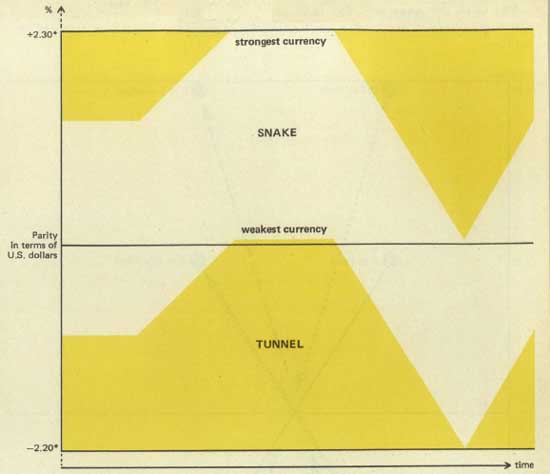 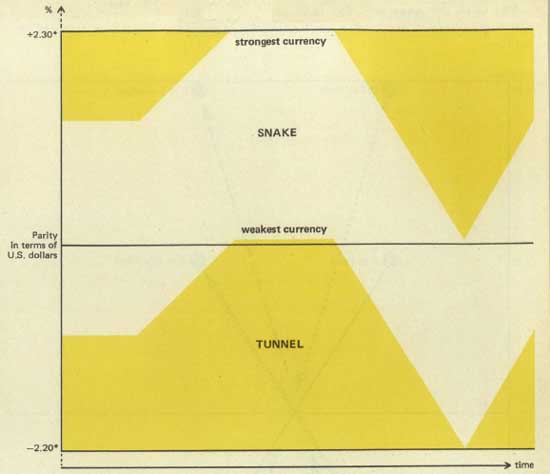 Το «φίδι στο τούνελ»Η Συμφωνία επέτρεψε την προσωρινή έστω επιστροφή στην σχετική νομισματική σταθερότητα και μια αναπροσαρμογή των ισοτιμιών των ευρωπαϊκών νομισμάτων ως προς το δολάριο. Όμως το επιτρεπόμενο περιθώριο διακύμανσης δεν παρείχε επαρκή σταθερότητα για τα ευρωπαϊκά νομίσματα που στην πράξη μπορούσαν να αποκλίνουν μεταξύ τους έως και κατά 4,5% (όταν ένα νόμισμα βρισκόταν στη χαμηλότερη ισοτιμία του σε σχέση με το δολάριο και ένα άλλο στην υψηλότερη). Τούτο παρότρυνε τους Ευρωπαίους να εξετάσουν την περαιτέρω μείωση των περιθωρίων διακύμανσης μεταξύ των ευρωπαϊκών νομισμάτων. Η Επιτροπή των Διοικητών των ευρωπαϊκών Κεντρικών Τραπεζών αποφάσισε, στη Βασιλεία στις 10 Απριλίου 1972 ένα πρόσθετο σύστημα μείωσης αυτών των περιθωρίων διακύμανσης. Με τη "Συμφωνία της Βασιλείας" γεννήθηκε το ευρωπαϊκό νομισματικό «φίδι» που πήρε το όνομά του από το στενότερο περιθώριο που επέβαλε στις ισοτιμίες των ευρωπαϊκών νομισμάτων μεταξύ τους. Ενώ το τούνελ προέβλεπε περιθώριο διακύμανσης 2,25% εκατέρωθεν της κεντρικής ισοτιμίας, το «φίδι» επιτρέπει μόνο μια μέγιστη διαφορά 2,25% από τη σταθερή ισοτιμία. Ως αποτέλεσμα, το περιθώριο μειώθηκε κατά το ήμισυ σε σχέση με την Συμφωνία του Smithsonian. Το σύστημα προέβλεπε την αυτόματη παρέμβαση των ευρωπαϊκών κεντρικών τραπεζών σε περίπτωση υπέρβασης των ανώτατων περιθωρίων διακύμανσης.  Η συνύπαρξη των δύο αυτών συστημάτων – ενός ευρύτερου συστήματος ελεγχόμενων ισοτιμιών των ευρωπαϊκών νομισμάτων σε σχέση με το δολάριο και ενός, στενότερου, συστήματος μεταξύ των ευρωπαϊκών νομισμάτων – ονομάσθηκε το «φίδι μέσα στο τούνελ». Το σύστημα δεν ήταν εύκολα λειτουργικό: απαιτούσε από τις ευρωπαϊκές κεντρικές τράπεζες να μεριμνούν ώστε να διατηρούν σταθερές την ισοτιμία τους με το δολάριο (προβαίνοντας, εφόσον απαιτείτο, σε αγορά ή πώληση συναλλάγματος) και ταυτόχρονα να διατηρούν ακόμα σταθερότερη την ισοτιμία τους με τα άλλα ευρωπαϊκά νομίσματα. Στην συγκυρία της εποχής τούτο συχνά ήταν αδύνατο και ο κύριος λόγος ήταν ο συνδυασμός ενός αδύναμου δολαρίου και ενός ισχυρού γερμανικού μάρκου. Τα περισσότερα από τα νομίσματα  στο "φίδι" δεν μπορούσαν να παρακολουθούν ταυτόχρονα τις ανοδικές τάσεις του μάρκου γιατί θα κινδύνευαν να υπερτιμηθούν πάρα πολύ έναντι του δολαρίου: όταν το δολάριο υποτιμάται και το μάρκο ανατιμάται, ο Γάλλος κεντρικός τραπεζίτης πρέπει να επιλέξει προς ποια κατεύθυνση θα στρέψει το νόμισμά του. Οι διαφορετικές κατευθύνσεις του αμερικανικού δολαρίου και του γερμανικού μάρκου – κυρίως- αποτέλεσαν το βασικό λόγο της δυσλειτουργίας του συστήματος. Το «φίδι έξω το τούνελ»Το φίδι, τέθηκε σε ισχύ στις 24 Απριλίου 1972 και λίγο μετά, την 1η Μαΐου 1972, εντάχθηκαν σε αυτό η στερλίνα, η ιρλανδική λίρα και η δανική κορώνα, νομίσματα των τριών  κρατών που θα προσχωρούσαν στην ΕΟΚ το επόμενο έτος. Τα τρία αυτά νομίσματα, ωστόσο, θύματα περαιτέρω κερδοσκοπίας όπως και το δολάριο, αναγκάστηκαν να αποχωρήσουν από το φίδι μερικές εβδομάδες αργότερα. Οι κερδοσκοπικές πιέσεις, παράλληλα, οδήγησαν και σε νέα υποτίμηση του δολαρίου (9 Φεβρουαρίου 1973) και πάλι ωστόσο χωρίς να ηρεμήσουν οι αγορές. Εν τέλει, η Ομάδα των Δέκα του ΔΝΤ, διαπιστώνοντας ότι ούτε η υποτίμηση αυτή είχε τα επιθυμητά αποτελέσματα αποφάσισε ότι τα (εννέα πλέον) μέλη της ΕΟΚ θα άφηναν τα νομίσματά τους να κυμαίνονται ελεύθερα (free floating) σε σχέση με το αμερικανικό νόμισμα. Η απόφαση αυτή σήμαινε ότι το «τούνελ» δεν είχε πλέον κανένα λόγο ύπαρξης και τα κράτη μέλη της ΕΟΚ διατήρησαν μόνο την στενή διακύμανση στις μεταξύ τους νομισματικές ισοτιμίες (το «φίδι» έξω από το τούνελ.Η γενικευμένη νομισματική αστάθεια συνοδεύτηκε και από τις επιπτώσεις της διεθνούς πετρελαϊκής κρίσης: μετά τον Αραβο-ισραηλινό πόλεμο του Οκτωβρίου 1973 (πόλεμος του Γιομ Κιπούρ)  και την επιβολή από τον OPEC (Οργανισμό Πετρελαιο-εξαγωγικών Χωρών) εμπάργκο στην εξαγωγή πετρελαίου στις ΗΠΑ και άλλες Δυτικές χώρες που υποστήριξαν το Ισραήλ, η τιμή του πετρελαίου τετραπλασιάστηκε (από 3 σε 12 δολάρια το βαρέλι), ενώ το ακριβό κόστος της ενέργειας οδήγησε και σε κρίση την ευρωπαϊκή χαλυβουργία το επόμενο έτος. Παρότι τα κράτη μέλη στη σύνοδο κορυφής του Παρισιού, τον Οκτώβριο του 1972, είχαν επιβεβαιώσει τη βούληση τους να προχωρήσουν στην υλοποίηση της οικονομικής και νομισματικής ένωσης και το Ευρωπαϊκό Ταμείο Νομισματικής Συνεργασίας ιδρύθηκε τον Απρίλιο του 1973, το Συμβούλιο των Υπουργών αποφάσισε να αναβάλει το δεύτερο στάδιο του σχεδίου Βέρνερ (κανονικά την 1.1.1974). Το σχέδιο, μετά την αναβολή αυτή, de facto καταργήθηκε. Το Ευρωπαϊκό Νομισματικό Σύστημα Η ουσιαστική κατάργηση του νομισματικού «τούνελ» δεν κατόρθωσε να ανακουφίσει μόνιμα την ευρωπαϊκή νομισματική κρίση: το «φίδι έξω από το τούνελ» συνέχισε να λειτουργεί, ωστόσο στην πράξη η αδυναμία πολλών νομισμάτων του και οι ανοδικές πιέσεις στο μάρκο ταλάνιζαν εξ αρχής το σύστημα: η στερλίνα, η λιρέτα ακόμα και το γαλλικό φράγκο στην πράξη αναγκάστηκαν να αποχωρήσουν από το σύστημα πάνω από μια φορές ώστε να μπορέσουν να υποτιμηθούν όταν οι κεντρικές τράπεζες δεν μπορούσαν πλέον να στηρίξουν τις ισοτιμίες τους και να εισέλθουν ξανά αργότερα με διαφορετική ισοτιμία.  Το «φίδι» στην ουσία ως σταθερά μέλη είχε μόνο το γερμανικό μάρκο και τα νομίσματα της Μπενελούξ. Η  πετρελαϊκή κρίση επιδείνωσε περαιτέρω την  ανισορροπία στις εξωτερικές πληρωμές των εννέα κρατών μελών. Παλεύοντας για πρώτη φορά εδώ και πολλά χρόνια με σοβαρή οικονομική ύφεση, τα κράτη μέλη της ΕΟΚ αντιδρούσαν ασυντόνιστα, με το καθένα να αγωνίζεται να προστατεύσει την εθνική οικονομία του, αποδεικνύοντας με αυτόν τον τρόπο ακόμη σαφέστερα τις μεγάλες διαφορές μεταξύ τους.Η αποτυχία του «φιδιού» ήταν προφανής και η ιδέα μιας ολοκληρωμένης νομισματικής ρύθμισης επανήλθε στο προσκήνιο. Ο νέος Πρόεδρος της Γαλλίας Βαλερύ Ζισκάρ Ντ’Εσταίν, ο οποίος ως Υπουργός Οικονομικών είχε εμπλακεί τόσο στο Σχέδιο Βέρνερ όσο και στην αντιμετώπιση της παγκόσμιας νομισματικής αναταραχής ανήλθε στην εξουσία το 1974 σχεδόν ταυτόχρονα με την εκλογή του Χέλμουτ Σμιτ ως Καγκελάριου μετά την παραίτηση του Μπραντ. Η σχέση των δύο ηγετών δέθηκε στην προσπάθεια τιθάσευσης της κοινωνικής και οικονομικής κρίσης του 1974-75 και ενισχύθηκε όταν οι Υπουργοί Οικονομικών των κρατών του ΔΝΤ αποφάσισαν, στη Σύνοδο του Κίνγκστον (Τζαμάικα), τον Ιανουάριο 1976, την κατάργηση των σταθερών ισοτιμιών και την ελεύθερη διακύμανση των νομισμάτων. Σταδιακά ο Ντ’Εσταίν έπεισε τον διστακτικό Σμιτ για την ανάγκη μεγαλύτερης σύνδεσης των ευρωπαϊκών νομισμάτων και το 1978, ο Σμιτ αποδέχθηκε τελικά την αρχή μιας ευρωπαϊκής νομισματικής συμφωνίας, απαιτώντας ωστόσο σε αντάλλαγμα, η Γαλλία να δηλώσει ότι προσπαθήσει να μειώσει τη διαφορά του πληθωρισμού με τη Γερμανία ώστε να αμβλύνει τις επιφυλάξεις των γερμανικών οικονομικών και χρηματοπιστωτικών κύκλων και να εμπνεύσει εμπιστοσύνη στο υπό σύσταση Ευρωπαϊκό Νομισματικό Σύστημα (ΕΝΣ). Η πρόταση που έγινε σε μια καλή οικονομική συγκυρία για την ευρωπαϊκή οικονομία, υποβλήθηκε το 1978 με τα τελικά χαρακτηριστικά του μηχανισμού να εγκρίνονται στη Σύνοδο Κορυφής των Βρυξελλών, τον Δεκέμβριο 1978. Το νέο Ευρωπαϊκό Νομισματικό Σύστημα (ΕΝΣ) άρχισε να ισχύει στις 13 Μαρτίου 1979. Με το ΕΝΣ, η ΕΟΚ απέκτησε πλέον ένα δικό της, σύνθετο αλλά ενιαίο, νομισματικό εργαλείο: την Ευρωπαϊκή Νομισματική Μονάδα, πιο γνωστή από το ακρώνυμό της στα αγγλικά ECU (European Currency Unit). Η λέξη Ecu παραπέμπει σε ένα ομώνυμο παλαιό γαλλικό και ιταλικό νόμισμα (στα ελληνικά σκούδο). Το ECU είναι μόνο μια λογιστική μονάδα, δεδομένου ότι δεν υπάρχουν χαρτονομίσματα εκφρασμένα σε ECU. Ωστόσο, διεθνή δάνεια, καταθέσεις και τραπεζικές επιταγές μπορούν να εκφράζονται σε ECU που αποτελεί ταυτόχρονα όλο και περισσότερο ένα νέο νόμισμα αναφοράς.Τα χαρακτηριστικά του ΕΝΣΗ βασική καινοτομία που εμφανίζει το Ευρωπαϊκό Νομισματικό Σύστημα σε σχέση με το «φίδι» είναι η αντικατάσταση της κεντρικής ισοτιμίας των νομισμάτων που μετέχουν σε αυτό: η βάση δε είναι πλέον το δολάριο (ή ο χρυσός) αλλά μια κεντρική ισοτιμία που καθορίζεται σε σχέση με το ECU (ευρωπαϊκή νομισματική μονάδα). Το ECU είναι ένα λογιστικό νόμισμα και μέσο διακανονισμού του οποίου η αξία υπολογίζεται με βάση ένα καλάθι νομισμάτων των κρατών μελών, καθημερινά, με βάση την αξία των νομισμάτων που το απαρτίζουν. Αυτή η νέα νομισματική μονάδα αναφοράς επιτρέπει να μην χρησιμοποιείται το μάρκο ή το δολάριο για το διακανονισμό των παρεμβάσεων των ευρωπαϊκών κεντρικών τραπεζών στις αγορές συναλλάγματος για την προστασία των νομισματικών ισοτιμιών. Το ECU χρησιμεύει επίσης ως νόμισμα αναφοράς για τη θέσπιση δεικτών απόκλισης (“divergence margins”) μεταξύ της κεντρικής ισοτιμίας ενός νομίσματος που μετέχει στο ΕΝΣ και του ECU. Κάθε νόμισμα που συμμετέχει έχει μια κεντρική τιμή με το ECU. Η τιμή αυτή χρησιμοποιείται για τη δημιουργία διμερών ζευγών ισοτιμιών μεταξύ κάθε νομίσματος του ΕΝΣ, σχηματίζοντας έτσι ένα πλέγμα ισοτιμιών. Οι ισοτιμίες αυτές δεν είναι οριστικές.  Μπορούν να προσαρμοστούν με κοινή συμφωνία σε μια διαδικασία στην οποία συμμετέχουν τα συμμετέχοντα κράτη και η Επιτροπή. Οι συναλλαγματικές διακυμάνσεις μεταξύ των νομισμάτων δεν μπορούν να υπερβούν το +/-2,25% ενώ η Ιταλία, το νόμισμα της οποίας είχε βγει από το νομισματικό «φίδι» τον Δεκέμβριο του 1978, διέθετε ένα  μεγαλύτερο περιθώριο διακύμανσης (+/-6%). Σε περίπτωση υπέρβασης του περιθωρίου, οι κεντρικές τράπεζες των συμμετεχόντων κρατών υποχρεούνται να παρεμβαίνουν με τη μορφή αγοράς ή πώλησης συναλλάγματος ανάλογα. Οι παρεμβάσεις αυτές πραγματοποιούνταν, κατά προτεραιότητα, στα νομίσματα των χωρών του ΕΝΣ, ώστε να μην επηρεάζεται η ισοτιμία  του δολαρίου από τις πράξεις αυτές. 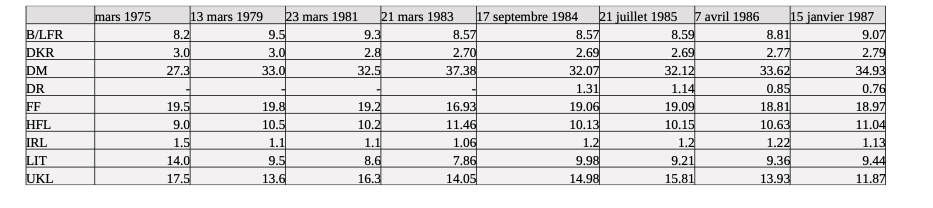 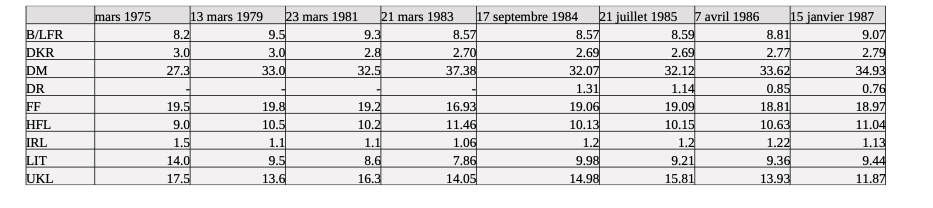 Ένα νέο στοιχείο του ΕΝΣ είναι η προσέγγιση των οικονομικών πολιτικών: τα κράτη είχαν αντιληφθεί από την αποτυχία του σχεδίου Βέρνερ ότι χωρίς συντονισμό και ευθυγράμμιση των οικονομικών τους πολιτικών, δεν μπορούσαν να πετύχουν νομισματική σταθερότητα. Η εύρυθμη λειτουργία του ΕΝΣ απαιτούσε αλληλεγγύη των μελών αλλά και στενή σύγκλιση των οικονομικών τους πολιτικών. Για το σκοπό αυτό τα κράτη οφείλουν να λαμβάνουν νομισματικά, οικονομικά και φορολογικά μέτρα διαρθρωτικού χαρακτήρα, ακόμα και πριν ζητήσουν μια νομισματική παρέμβαση. Αν ένα νόμισμα φθάσει σε ένα ενδιάμεσο όριο (γνωστό ως «κατώφλι απόκλισης» και που αντιστοιχεί στο 75% του επιτρεπόμενου ορίου απόκλισης από την κεντρική ισοτιμία με το ECU) τα κράτη μέλη υποχρεούνται να λάβουν μέτρα εγχώριας νομισματικής πολιτικής (όπως αύξηση των βασικών επιτοκίων), και οικονομικής πολιτικής ( πχ. αυστηρότερη δημοσιονομική πολιτική). Οι προϋπάρχοντες πιστωτικοί μηχανισμοί, συμπεριλαμβανομένου του ΕΤΝΣ που είχε συσταθεί τον Απρίλιο του 1973, ρυθμίζονται ώστε να επιτρέπουν στις κεντρικές τράπεζες να εφαρμόσουν αυτή την πολιτική παρέμβασης. Στόχος του ΕΤΝΣ ήταν πλέον να διευκολύνει τη μείωση των περιθωρίων διακύμανσης των ευρωπαϊκών νομισμάτων και να εξασφαλίζει την πολυμερή αντιμετώπιση των χρεών και των απαιτήσεων που προέκυπταν από τις αυτόματες παρεμβάσεις των κεντρικών τραπεζών. Επιπλέον, η παροχή βραχυπρόθεσμης ή μεσοπρόθεσμης χρηματοδότησης σε αυτό το πλαίσιο προϋπέθετε την υιοθέτηση μέτρων οικονομικής πολιτικής από το κράτος που ζητούσε τη χρηματοδότηση. Επιπλέον, αποφασίστηκε και η προσωρινή (για μια πενταετή περίοδο) παροχή δανείων στα λιγότερο ευημερούντα κράτη του ΕΝΣ για να διευκολύνουν τη διαρθρωτική τους σύγκλιση.Το νέο σύστημα στηρίχθηκε σε μια λογική διαφοροποίησης: δεν συμμετείχαν όλα τα κράτη μέλη της ΕΟΚ στο ΕΝΣ (το Ηνωμένο Βασίλειο δεν συμμετείχε στον μηχανισμό συναλλαγματικών ισοτιμιών του ΕΝΣ αν και η στερλίνα συμπεριλαμβανόταν στο καλάθι των νομισμάτων). Η Ιταλία μετέσχε με ευρύτερα περιθώρια διακύμανσης (Ιταλία). Τέλος, άλλα ευρωπαϊκά κράτη εκτός ΕΟΚ μπορούσαν να συνδεθούν με το ΕΝΣ (για παράδειγμα η Νορβηγία). Η Ελλάδα μετά την προσχώρησή της στην ΕΟΚ δεν συνέδεσε τη δραχμή με το ΕΝΣ μέχρι το 1998, ενώ η Ισπανία και η Πορτογαλία μπήκαν στο 1989 και το 1992 αντίστοιχα, και οι δύο με διευρυμένο περιθώριο διακύμανσης 6%. Η λειτουργία του ΕΝΣΠαρότι κατά τα έτη που ακολούθησαν, η απότομη απόκλιση των ρυθμών πληθωρισμού, η δεύτερη πετρελαϊκή κρίση (1979) και η εμφάνιση νέων δημόσιων ελλειμμάτων κατέστησαν αναπόφευκτες ορισμένες αναπροσαρμογές, των ισοτιμιών, συνολικά, το Ευρωπαϊκό Νομισματικό Σύστημα λειτούργησε ικανοποιητικά καθ' όλη τη διάρκεια της δεκαετίας του 1980. Ο ετήσιος ρυθμός πληθωρισμού στην ΕΟΚ μειώθηκε σημαντικά (από 9,8% το 1979 σε 3,1% το 1987) ακόμα περισσότερο δε για τις χώρες με στενά περιθώρια διακύμανσης (από 7,6% σε 1,6% για την αντίστοιχη περίοδο). Υπήρξε επίσης σύγκλιση του μισθολογικού κόστους και βελτίωση στα ισοζύγια τρεχουσών συναλλαγών των ελλειμματικών χωρών (τα δημοσιονομικά ελλείμματα μειώθηκαν σχεδόν στο μισό, φθάνοντας κατά μέσο όρο στο 3,5% του ΑΕΠ των κρατών που μετέχουν στο ΕΝΣ). Τέλος, επήλθε σταθεροποίηση των ισοτιμιών των ευρωπαϊκών νομισμάτων μεταξύ τους ενώ ενισχύθηκε η συλλογική παρακολούθηση των εθνικών μακροοικονομικών πολιτικών: σταδιακά τα κράτη μέλη παύουν να θεωρούν τις υποτιμήσεις ως εθνικό ζήτημα που γίνονται πραγματικές συλλογικές αποφάσεις. Ωστόσο, αυτή η σταθερότητα δεν υπήρξε τέλεια και επιδεινώθηκε κατά τη δεκαετία του 90 με την επέκταση της παγκοσμιοποίησης. Κατ' αρχήν, μια συμφωνία για σταθερές ισοτιμίες πρέπει να οδηγήσει στην εναρμόνιση των μακροοικονομικών, ιδίως των νομισματικών, μεταβλητών. Για να μην αντιμετωπίζουν κίνδυνο υποτίμησης, χώρες με υψηλό πληθωρισμό έπρεπε να ασκούν αυστηρή πολιτική («λιτότητα»). Αντίθετα, χώρες με χαμηλό πληθωρισμό θα όφειλαν να προχωρούν σε επεκτατική πολιτική («παροχές»). Το δεύτερο ωστόσο δεν ήταν κάτι που μπορούσε να δεχθεί η βασική χώρα μέλος του ΕΝΣ, η Γερμανία, η οικονομία της οποίας δεν κινδύνευε από πληθωρισμό αλλά όπου μια πολιτική έστω και μικρής αύξησης του πληθωρισμού δημιουργούσε σοβαρές πολιτικές αντιστάσεις, ιδίως στο βαθμό που, από τη δεκαετία του 1990 και μετά, το διεθνές περιβάλλον χαρακτηρίζεται από το αυξανόμενο άνοιγμα των κεφαλαιαγορών και οι επενδυτές τείνουν να ευνοούν τις επενδύσεις σε χώρες με τις καλύτερες αποδόσεις και άρα χαμηλό πληθωρισμό. Έτσι το ΕΝΣ επέβαλε έναν ασύμμετρο περιορισμό προσαρμογής μεταξύ των χωρών «ισχυρού νομίσματος» (μάρκο και φιορίνι) και «αδύναμου νομίσματος» (ιδίως λιρέτα): οι τελευταίες πρέπει να ακολουθούν τους νομισματικούς προσανατολισμούς των πρώτων ή να κινδυνεύουν με εκροή κεφαλαίων και καθοδική πίεση των νομισμάτων τους. Για τις χώρες αυτές, η προσπάθεια προσαρμογής περιλάμβανε αυστηρές οικονομικές και νομισματικές πολιτικές που συνοδεύονται βραχυπρόθεσμα από υψηλά επίπεδα ανεργίας. Ένα επιπρόσθετο πρόβλημα προέκυψε από την διεθνοποίηση του μάρκου: η ολοένα εντονότερη χρήση του ως διεθνούς αποθεματικού νομίσματος και οι καλές επιδόσεις της γερμανικής οικονομίας πιέζουν το μάρκο ανοδικά και επηρεάζουν την ομαλή λειτουργία του ΕΝΣ.  Ήδη λίγους μήνες μετά την ίδρυσή του ΕΝΣ, τον Σεπτέμβριο 1979, τα κράτη υποχρεώθηκαν να αναπροσαρμόσουν προς τα άνω την κεντρική ισοτιμία του μάρκου και προς τα κάτω το φράγκο και την κορώνα Δανίας. Επιπλέον, το ΕΝΣ πλήττεται από τους συνταγματικούς περιορισμούς της Γερμανίας: οι χωρίς περιορισμό παρεμβάσεις για την διατήρηση των ισοτιμιών που προβλέπει το ΕΝΣ, θεωρείται από την γερμανική κεντρική τράπεζα (Bundesbank) ως δυνάμει ερχόμενες σε σύγκρουση με  την συνταγματικά κατοχυρωμένη υποχρέωση της Bundesbank να προστατεύει τη σταθερότητα των τιμών. Συνολικά, η ενίσχυση της νομισματικής συνεργασίας και ο μακροχρόνιος συντονισμός των εθνικών οικονομικών πολιτικών, αλλά και η διαπίστωση των αδυναμιών του ΕΝΣ, ιδίως η περιορισμένη ικανότητα αντίδρασης στην αυξανόμενη χρήση της παγκοσμιοποίησης για διεθνή νομισματική κερδοσκοπία - ιδίως κατά την κρίση του 1992- οδήγησε στην ωρίμανση των σκέψεων για την πλήρη νομισματική ενοποίηση και τη δημιουργία ενός κοινού νομίσματος. Από την οπτική αυτή, η δημιουργία του ΕΝΣ υπήρξε καθοριστική για την σταδιακή διαμόρφωση μιας κοινής νομισματικής κουλτούρας στα κράτη της Κοινότητας και άρα διευκόλυνε την αποδοχή των βασικών αρχών για τη διαμόρφωση ενός ευρωπαϊκού νομίσματος.  